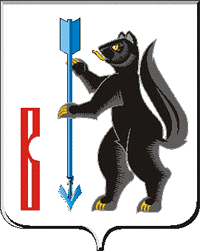 АДМИНИСТРАЦИЯГОРОДСКОГО ОКРУГА ВЕРХОТУРСКИЙП О С Т А Н О В Л Е Н И Еот 04.12.2020г. № 869г. ВерхотурьеОб утверждении Плана проведения экспертизы нормативных правовых актов городского округа Верхотурский на 2021 годВ соответствии с Законом Свердловской области от 14 июля 2014 года № 74-ОЗ «Об оценке регулирующего воздействия проектов муниципальных нормативных правовых актов и экспертизы нормативных правовых актов Свердловской области и муниципальных нормативных правовых актов», постановлением Администрации городского округа Верхотурский от 19.11.2018г. № 953 «Об утверждении Порядка проведения оценки регулирующего воздействия проектов нормативных правовых актов Администрации городского округа Верхотурский и Порядка экспертизы нормативных правовых актов Администрации городского округа Верхотурский», в целях проведения экспертизы действующих нормативных правовых актов городского округа Верхотурский, руководствуясь Уставом городского округа Верхотурский,ПОСТАНОВЛЯЮ:1. Утвердить план проведения экспертизы нормативных правовых актов городского округа Верхотурский на 2021 год (прилагается).2. Опубликовать настоящее постановление в информационном бюллетене «Верхотурская неделя» и разместить на официальном сайте городского округа Верхотурский.4. Контроль исполнения настоящего постановления оставляю за собой.Главагородского округа Верхотурский                                                     А.Г. ЛихановУтвержденпостановлением Администрациигородского округа Верхотурскийот 04.12.2020г. № 869«Об утверждении план проведения экспертизы нормативных правовых актов городского округа Верхотурский на 2021 год»План экспертизы нормативных правовых актов Администрации городского округа Верхотурский на 2021 год№ п/пОсновные реквизиты нормативного правового акта (вид, дата, номер, наименование, редакция)Анализируемая сфераОрган местного самоуправления, отраслевой (функциональный) орган Администрации городского округа Верхотурский, принявший оцениваемый нормативный правовой акт и (или) к компетенции и полномочиям которого относится исследуемая сфера общественных отношенийДата начала проведения экспертизы123451.Постановление Администрации городского округа Верхотурский от 01.04.2016г. № 264 «Об утверждении Административного регла-мента предоставления муниципальной услуги «Выдача разрешений на использование земель или земельного участка из состава земель, го-сударственная собственность на которые не разграничена, и земель, находящихся в собст-венности городского округа Верхотурский»в области архитектурной и градостроительнойдеятельности Отдел архитектуры и градостроительства Администрации городского округа ВерхотурскийI квартал 2021 года2.Постановление Администрации городского округа Верхотурский от 30.04.2020г. № 301 «Об утверждении  порядка формирования, ве-дения, ежегодного дополнения и опубликова-ния перечня муниципального имущества го-родского округа Верхотурский, предназначен-ного для предоставления во владение и (или) в пользование субъектам малого и среднего предпринимательства и организациям, обра-зующим инфраструктуру поддержки субъектов малого и среднего предпринимательства, а так-же порядка и условий предоставления в аренду муниципального имущества, включенного в перечень» в области имущественных отношенийКомитет по управлению муниципальным имуществом Администрации городского округа ВерхотурскийII квартал 2021 года3.Постановлением Администрации городского округа Верхотурский от 15 декабря 2016г. № 1083 «Об утверждении Порядка организации проведения работ по ремонту и содержанию автомобильных дорог общего пользования местного значения на территории городского округа Верхотурский»в дорожного хозяйстваОтдел жилищно-коммунального хозяйства Администрации городского округа ВерхотурскийIII квартал 2021 года